Правила пользования LED дисплеем в лекционных залахВ начале: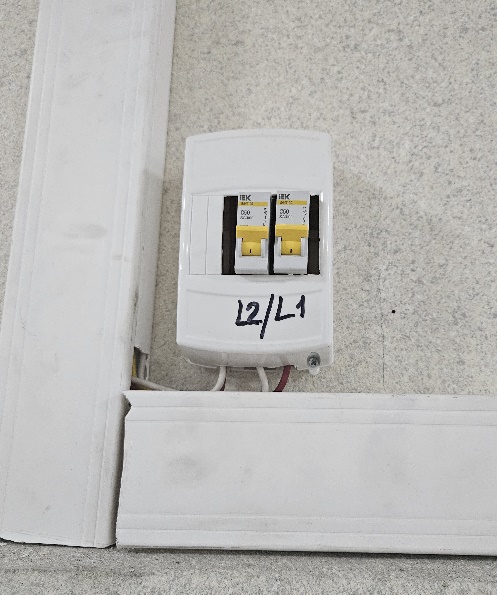 Включить автомат в коридоре как указанно на фото. (включать соответствующий зал L1, L2 ,L3…)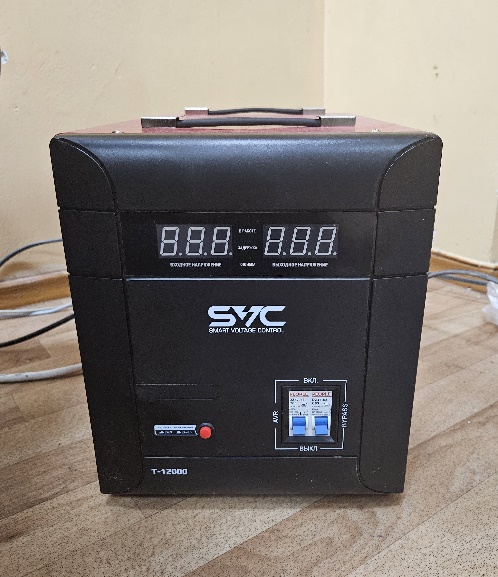 Включить автомат на стабилизаторе как указано на фото.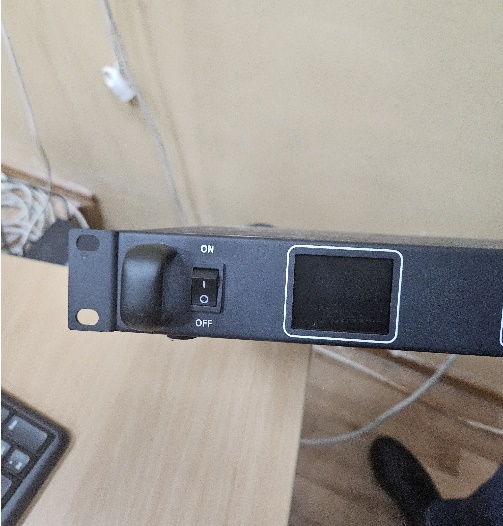 Включить конвертер как указанно на фото.Подключить HDMI кабель к ноутбуку как указанно на фото. 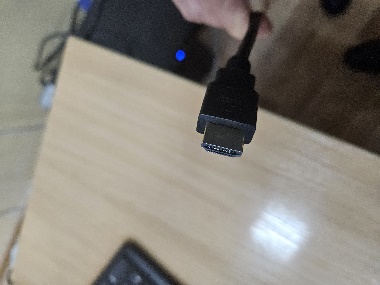 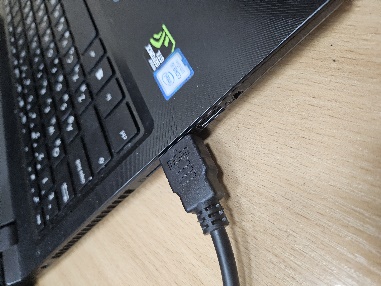 В конце:Выключить конвертер как указанно на фото. Выключить автомат на стабилизаторе как указано на фото. Выключить автомат в коридоре как указанно на фото. (выключать соответствующий зал L1, L2 ,L3…)